Conseil d’école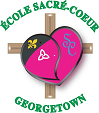 Ordre du Jourvirtuel (Microsoft Team),Le Mardi 25 Janvier 202219h00 à 20h30Mot de bienvenue et prière, par Pierre-MarcAdoption de l’ordre du jour, proposé par Isabelle et secondé par MarieAdoption du procès-verbal de la réunion du – 2 Décembre 2021, proposé par Isabelle et secondé par MarieMembre du conseil d’école 2021-22M Pierre-Marc Larivière (Président)Mme Sonia Labbé (en remplacement de Roxanne Séguin)Mme Marie Dufresne (Secrétaire)M Dan Racicot (Trésorier)Mme Émilie DaPonte (Parent)Mme Isabelle Gagnon, membre de la communautéPersonnel scolaire (ne compte pas pour le quorum):Mme Martine Rodier, (enseignante)À venir, aide-enseignanteMme Jacqueline Fleming (Directrice)Rapport de la directrice (30 min)Concierge – M. Robert toujours en congé maladie. Nous nous entendons qu’il revient la semaine prochaine.Levée de fonds – sirop d’érable ?  Miel ?Ste-Famille font une levée de fond de sirop d’érable, livraison avrilLevée de fond de miel, organisation locale (Hornby)Mme Fleming se renseignera MasquesÀ ce jour, ils ne sont pas reçus encore.L’école a reçu des masques en coton et 2 plis, mais pas les 3 plis.  Pour le moment, ces masques seront sur demande. Les enseignants ont accès au N95 mais ils ne sont pas obligatoires.Tests antigènes Ils ont été distribués aux élèves dès qu’ils ont été reçu par l’écoleJournée carnaval ?Idée de la part des enseignants, une journée spéciale avec des activités amusantes.  Augmenter la motivation et le mieux-être. Stress et fatigue au milieu du personnel de l’école et des élèves. « Changer le mal de place »  Portes ouvertesJeudi, soirée portes ouvertes virtuelles.  Pierre-Marc, Dan, Mme Jane, Mme Jeanne, Isabelle (?) participeront.103 élèves et 7 classes présentementL’anticipation des jeunes de la garderie, il y a que 8 inscriptions.Prévoit à tomber à 5 classes l’année prochaine.Décroissance partout, au niveau systémique.Il faudrait prendre des mesures pour attirer plus d’inscriptions.  Exemple de méthode : Bouche à oreille, Farmer’s market de Georgetown, plusieurs vitrines.Une des préoccupations de Mme Fleming, nous sommes attachés à une école secondaire qui n’est pas dans notre région (Peel), elle croit que si nous sommes attachés à l’école Ste-Trinité de Oakville (Halton), cela ferait peut-être une différence.Dominic Jansen, conseillé scolaireSurintendant PM et Sonia coordonnera une communication afin de faire bouger certaines décisions.Calendrier 2022-2023 - rétroactions26 et 27 décembre devrait être férié. Le 27 décembre en remplacement du 25 décembre.  Il n’y a pas d’autres préoccupations par rapport au calendrier.Compagnie pour les lignes : https://docs.google.com/document/d/1RanIHcgMWM7MLpSaCD4fAaPLtl_FdhxQMMN-7xRaYeQ/edit#heading=h.gjdgxsFrédéric, le directeur de St-Nicolas n’a pas encore choisi la compagnie.  Il est possiblement préférable de choisir la même compagnie pour certains avantages comme épargner les coûts de déplacement ouCalendrier des réunions (minimum de 4 est nécessaire)Le mercredi 3 novembre 2021Le jeudi 2 décembre 2021Le 25 janvier 2022Mars à déterminerMai à déterminerPierre-Marc enverra des choix de dates par courriel.Campagne de financement et activités : Poinsettias (résultats) Profit : 3140.50$ (montant net à confirmer) -2551.38 = État de compte : 589.12$Solde de 638.20Points de discussion : (Sonia Labbé) système de filtration dans chaque classeL’école a reçu que 4 filtres, il en manquerait donc 5. Dan fera un don de 1 filtre.  Il en manque 4.Sonia présente un produit à construire nous-même; très ingénieux.  PM et Marie soulève les préoccupations au niveau de la sécurité et responsabilité.Le conseil octroie des fonds de 925$ à chaque école.  Des fonds pour promouvoir rassemblement de la communauté.   Voir le document en attachement pour discussion.Voici des exemples d’activités du conseil d’école: - Une rencontre entre conseils d’école par famille d’écoles; - Un forum portant sur des initiatives telles que l’anti-intimidation, l’utilisation de l’Internet; - Un atelier pour les parents sur la littératie, la numératie, la préparation au secondaire ou au postsecondaire; - Une semaine de carrières; - Un rassemblement communautaire en début ou fin d’année; - Une soirée méritas; - Une soirée de célébration culturelle et/ou pastorale; - La mise sur pied d’un comité d’accueil pour les nouveaux parents; - La rédaction de journal; - Une journée des grands-parents. Budget/état de compte 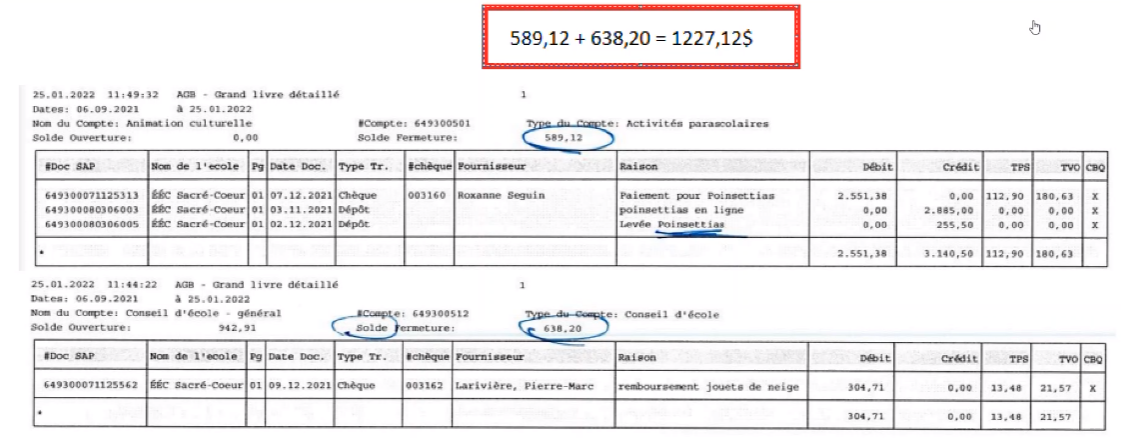 Liste de matériel demandé par les enseignantesConfirmation du montant d’achat (pelles et blocs à neige)Suggestions  toujours en coursmat/jardin (Jane et Émilie) On aimerait avoir d'autres pelles, blocs en plastiques, hockey, balles en styromousse, autres (activités d'hiver). Si on trouve des jeux de société pour les élèves, est-ce que le conseil payerait pour ceux-ci.  Ce serait pour jouer dans la classe (intempéries).  1re année (Martine) Casse-tête, jeux de cartes 2e année (Natalie) Suggérer des nouveaux projecteurs svp. Aussi, beaucoup moins coûteux, des jeux d'hiver pour l'extérieur (ex.: les trucs pour faire des briques en neige, des petites pelles, etc.). 3/4e années (Francine) casse-tête mille morceaux (thème: sur les animaux ou un pont) jeux-bataille navale x 2  jeux scattégorie legos pour enseigner les maths grosse craie pour l'extérieur corde à sauter 5e année (Michelle) Des balles molles puisque les élèves ne peuvent plus jouer avec les balles dures. Départ de Roxanne : Confirmation de la collecte des points de contact les futures levées de fonds.Levée de la réunion : 20h30